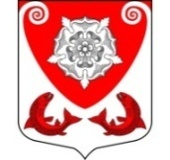 МЕСТНАЯ АДМИНИСТРАЦИЯМО РОПШИНСКОЕ СЕЛЬСКОЕ ПОСЕЛЕНИЕМО ЛОМОНОСОВСКОГО МУНИЦИПАЛЬНОГО РАЙОНАЛЕНИНГРАДСКОЙ ОБЛАСТИП О С Т А Н О В Л Е Н И Е№ 135от 23.04.2020 г.	В соответствии с постановлением местной администрации Ропшинского сельского поселения №477 от 23.10.2014г. «Об утверждении порядка разработки, реализации и оценки эффективности муниципальных программ МО Ропшинское сельское поселение МО Ломоносовского муниципального района Ленинградской области», решением совета депутатов МО Ропшинское сельское поселение МО Ломоносовского муниципального района Ленинградской области №3 от 04.03.2019г., местная администрация Ропшинского сельского поселенияПОСТАНОВЛЯЕТ:	1. Внести следующие изменения в муниципальную программу «Создание условий для эффективного выполнения органами местного самоуправления своих полномочий на территории Ропшинского сельского поселения в 2020 году» (далее - муниципальная программа), утвержденную постановлением местной администрации Ропшинского сельского поселения № 470 от 13.09.2019 г.:	1.1. паспорт муниципальной программы изложить в новой редакции согласно приложению №1;	1.2. планируемые результаты муниципальной программы изложить в новой редакции согласно приложению №2;	1.3. перечень и финансирование мероприятий муниципальной программы изложить в новой редакции согласно приложению №3.	2. Финансирование расходов, связанных с реализацией муниципальной программы, производить в пределах средств, предусмотренных на эти цели в бюджете местной администрации Ропшинского сельского поселения.	3. Настоящее постановление вступает в силу с момента подписания, подлежит официальному опубликованию (обнародованию) на официальном сайте Ропшинского сельского поселения по адресу: www.официальнаяропша.рф	4. Контроль за исполнением настоящего постановления оставляю за собой.Глава местной администрацииРопшинского сельского поселения							М.М. ДзейговИльенко Ю.Ю. _______________Горпенюк О.В. _______________Алексеев Д.В. _______________Бондаревский П.Ю. _______________Приложение №1к постановлению местной администрацииРопшинского сельского поселения№ 135 от 23.04.2020 г.1. Паспорт муниципальной программы«Создание условий для эффективного выполнения органами местного самоуправления своих полномочий на территории Ропшинского сельского поселения в 2020 году»2. Характеристика сферы реализации муниципальной программыМестное самоуправление представляет собой один из важнейших институтов гражданского общества. Статьей 14 Федерального закона от 06.10.2003 года № 131-ФЗ «Об общих принципах организации местного самоуправления в Российской Федерации» закреплены вопросы местного значения, реализация которых относится к компетенции органов местного самоуправления поселений. Большая часть вопросов местного значения направлена на обеспечение населения необходимыми социальными услугами и формирование комфортной среды обитания человека.Создание благоприятной для проживания и хозяйствования среды является одной из социально значимых задач, на успешное решение которой должны быть направлены совместные усилия органов государственной власти и местного самоуправления при активном участии населения в ее решении.	Органы местного самоуправления при реализации полномочий по решению вопросов местного значения столкнулись с рядом проблем, среди которых наиболее актуальными являются:- высокая доля дорог и сооружений на них, находящихся в аварийном состоянии;- развития в сельской местности местного самоуправления и институтов гражданского общества;- повышение уровня комфортности условий жизнедеятельности.	Большого внимания и вложения финансовых средств требуют дороги на территории населенных пунктов, так многие из них находятся в неудовлетворительном состоянии.На сегодняшний день возникла необходимость комплексного подхода к решению задач по улучшению благоустройства сельской территории за счет привлечения средств местного и областного бюджета, участия жителей в создании комфортных условий проживания.В целях поддержки непосредственного осуществления населением местного самоуправления 15 января 2018 года был принят областной закон Ленинградской области №03-оз «О содействии участию населения в осуществлении местного самоуправления в иных формах на территории административных центров и  городских поселков муниципальных образований Ленинградской области»,  28 декабря 2018 года был принят областной закон Ленинградской области № 147-оз  «О старостах сельских населенных пунктов Ленинградской области и содействии участию населения в осуществлении местного самоуправления в иных формах на частях территорий муниципальных образований Ленинградской области».В соответствии с законами в Ропшинском сельском поселении были выбраны общественные советы, инициативные комиссии, как иные формы местного самоуправления. Утверждены положения об их деятельности, утверждено 8 частей территорий деятельности  общественных советов, 2 части территории, где выбраны инициативные комиссии.Институт старост является одним из важнейших инструментов взаимодействия органов местного самоуправления и населения. Грамотная работа общественных советов и инициативных комиссий  будет способствовать оперативному выполнению полномочий органов местного самоуправления в населенных пунктах поселения, что приведет к реальному улучшению качества жизни в муниципальном образовании. Основными задачами деятельности общественных советов, инициативных комиссий является представительство интересов жителей, оказание помощи органам местного самоуправления в решении вопросов местного значения, вовлечение населения в их решение. Председатели общественных советов и инициативных комиссий, работая непосредственно с людьми, решают социальные проблемы по месту жительства, привлекая потенциал населения. Результатом этого процесса стало снижение социальной напряжённости за счёт упорядочения взаимоотношений населения с органами власти. Задача органов местного самоуправления - максимально использовать эту инициативу и способствовать её развитию. Для выявления и обсуждения вопросов, волнующих население, администрацией Ропшинского сельского поселения ежегодно проводятся собрание жителей поселения. Жители дают наказы депутатам и администрации по улучшению условий проживания, обеспеченности населенных пунктов инфраструктурой. Первоочередные и самые насущные мероприятия, определенные жителями, нашли отражение в данной программе.Программа призвана решить проблемы в сфере развития сельских территорий поселения посредством создания комфортных условий жизнедеятельности населения, активизации участия граждан в решении вопросов местного значения.Приложение №2к постановлению местной администрацииРопшинского сельского поселения№ 135 от 23.04.2020 г. Планируемые результаты муниципальной программы«Создание условий для эффективного выполнения органами местного самоуправления своих полномочий на территории Ропшинского сельского поселения в 2020 году»Приложение №3к постановлению местной администрацииРопшинского сельского поселения№ 135 от 23.04.2020 г. Перечень и финансирование мероприятий муниципальной программы«Создание условий для эффективного выполнения органами местного самоуправления своих полномочий на территории Ропшинского сельского поселения в 2020 году»О внесении изменений в муниципальную программу «Создание условий для эффективного выполнения органами местного самоуправления своих полномочий на территории Ропшинского сельского поселения в 2020 году»Наименование муниципальной программыСоздание условий для эффективного выполнения органами местного самоуправления своих полномочий на территории Ропшинского сельского поселения в 2020 годуСоздание условий для эффективного выполнения органами местного самоуправления своих полномочий на территории Ропшинского сельского поселения в 2020 годуЦели муниципальной программы- создание условий для устойчивого развития местного самоуправления в Ропшинском сельском поселении;- активизация местного населения в решении вопросов местного значения;- создание комфортных условий жизнедеятельности в сельской местности;- обеспечение безопасности дорожного движения, улучшение технического и эксплуатационного состояния, повышение качества содержания дорог общего пользования местного значения- создание условий для устойчивого развития местного самоуправления в Ропшинском сельском поселении;- активизация местного населения в решении вопросов местного значения;- создание комфортных условий жизнедеятельности в сельской местности;- обеспечение безопасности дорожного движения, улучшение технического и эксплуатационного состояния, повышение качества содержания дорог общего пользования местного значенияЗадачи муниципальной программы- развитие и поддержка инициатив жителей населенных пунктов в решении вопросов местного значения;- благоустройство сельских населенных пунктов;- развитие физической выносливости  дошкольников и младших школьников;- обеспечение досуга детей- развитие и поддержка инициатив жителей населенных пунктов в решении вопросов местного значения;- благоустройство сельских населенных пунктов;- развитие физической выносливости  дошкольников и младших школьников;- обеспечение досуга детейКуратор муниципальной программыГлава местной администрации Ропшинского сельского поселенияГлава местной администрации Ропшинского сельского поселенияМуниципальный заказчик муниципальной программыМестная администрация МО Ропшинское сельское поселение МО Ломоносовского муниципального района Ленинградской областиМестная администрация МО Ропшинское сельское поселение МО Ломоносовского муниципального района Ленинградской областиОтветственный исполнитель муниципальной программыВедущий специалист местной администрации Ропшинского сельского поселения – Горпенюк О.В. Ведущий специалист местной администрации Ропшинского сельского поселения – Горпенюк О.В. Сроки реализации муниципальной программы2020 год2020 годПланируемые результаты реализации муниципальной программы- устройство пешеходной дорожки вдоль ш. Стрельнинское от д.29 до д.9а (пос. Ропша, западная часть); - функционирование системы наружного видеонаблюдения в д. Большие Горки;- восстановленная водопропускная способность части придорожной канавы по ул. Окружная в д. Олики;- наличие элементов детского игрового оборудования в д. Нижняя Кипень, д. Михайловская- замена светильников  в д. Яльгелево, д. Малые Горки, д. Глядино;- ремонт дороги общего пользования  местного значения  в д. Коцелово;- благоустройство детской игровой площадки с беспылевым покрытием и детским игровым оборудованием в дер. Михайловская.- устройство пешеходной дорожки вдоль ш. Стрельнинское от д.29 до д.9а (пос. Ропша, западная часть); - функционирование системы наружного видеонаблюдения в д. Большие Горки;- восстановленная водопропускная способность части придорожной канавы по ул. Окружная в д. Олики;- наличие элементов детского игрового оборудования в д. Нижняя Кипень, д. Михайловская- замена светильников  в д. Яльгелево, д. Малые Горки, д. Глядино;- ремонт дороги общего пользования  местного значения  в д. Коцелово;- благоустройство детской игровой площадки с беспылевым покрытием и детским игровым оборудованием в дер. Михайловская.Источники финансирования муниципальной программы, в том числе по годам:Расходы (тыс. руб.)Расходы (тыс. руб.)Источники финансирования муниципальной программы, в том числе по годам:ВСЕГО2020 годИсточники финансирования муниципальной программы, в том числе по годам:2 312,451172 312,45117Средства бюджета Ропшинского сельского  поселения426,36317426,36317Другие источники1886,0881886,088№
п/пЗадачи, направленные на достижение целиПланируемый объем финансирования на решение данной задачи (тыс. руб.)Планируемый объем финансирования на решение данной задачи (тыс. руб.)Количественные и/или качественные целевые показатели, характеризующие достижение целей и решение задачЕдиница измеренияБазовое значение показателяПланируемое значение показателя№
п/пЗадачи, направленные на достижение целиБюджет Ропшинского сельского поселенияДругие источникиКоличественные и/или качественные целевые показатели, характеризующие достижение целей и решение задачЕдиница измеренияБазовое значение показателяПланируемое значение показателя123456781Мероприятия по реализации проектов местных инициатив граждан на территории административного центра муниципального образования  (№03-оз от 15.01.2018г.)58,6581069,3801.1. Устройство пешеходной дорожки вдоль ш. Стрельнинское от д.29 до д.9а (пос. Ропша, западная часть)кв. м.03602Мероприятия по реализации проектов местных инициатив граждан на части территории муниципального образования (№147-оз от 28.12.2018г.)5,51267100,502.1. Дооборудование  системы наружного видеонаблюдения в д. Большие Горки;ед.222Мероприятия по реализации проектов местных инициатив граждан на части территории муниципального образования (№147-оз от 28.12.2018г.)5,51267100,502.2. Восстановление водопропускной способности придорожной канавы по ул. Окружная в д. Олики;кв.м2Мероприятия по реализации проектов местных инициатив граждан на части территории муниципального образования (№147-оз от 28.12.2018г.)5,51266100,502.3. Приобретение и установки элементов детского игрового оборудования в д. Нижняя Кипеньед.02Мероприятия по реализации проектов местных инициатив граждан на части территории муниципального образования (№147-оз от 28.12.2018г.)5,51266100,502.4. Приобретение и установки элементов детского игрового оборудования в д. Михайловскаяед.2Мероприятия по реализации проектов местных инициатив граждан на части территории муниципального образования (№147-оз от 28.12.2018г.)5,51266100,502.5. Ремонт  уличного освещения  с заменой светильников  в д. Яльгелевоед.10102Мероприятия по реализации проектов местных инициатив граждан на части территории муниципального образования (№147-оз от 28.12.2018г.)5,51266100,502.6. Ремонт  уличного освещения  с заменой светильников  в д. Малые Горки ед.10102Мероприятия по реализации проектов местных инициатив граждан на части территории муниципального образования (№147-оз от 28.12.2018г.)5,51266100,502.7. Ремонт  уличного освещения  с заменой светильников  в д. Глядиноед.2Мероприятия по реализации проектов местных инициатив граждан на части территории муниципального образования (№147-оз от 28.12.2018г.)5,51266100,502.8. Текущий ремонт дороги общего пользования  местного значения  в д. Коцеловокв. м.10103Расходы по реализации проектов местных инициатив граждан, проживающих в сельской местности, в рамках реализации мероприятий по устойчивому развитию сельских территорий323,6038712,7083.1.Благоустройство детской игровой площадки с беспылевым покрытием и детским игровым оборудованием в дер. Михайловскаякв. м.0208Всего:Всего:426,363171886,088№
п/пМероприятия по реализации программыИсточник финансированияСрок исполнения мероприятияВсего
(тыс. руб.)Объем финансирования
(тыс. руб.)Ответственный за выполнение мероприятия программы123567-Программа
«Создание условий для эффективного выполнения органами местного самоуправления своих полномочий на территории Ропшинского сельского поселения в 2020 году»Итого:20202312,451172312,45117Горпенюк О.В.-Программа
«Создание условий для эффективного выполнения органами местного самоуправления своих полномочий на территории Ропшинского сельского поселения в 2020 году»Средства федерального бюджета0,000,00Горпенюк О.В.-Программа
«Создание условий для эффективного выполнения органами местного самоуправления своих полномочий на территории Ропшинского сельского поселения в 2020 году»Средства бюджета Ленинградской области1868,3801868,380Горпенюк О.В.-Программа
«Создание условий для эффективного выполнения органами местного самоуправления своих полномочий на территории Ропшинского сельского поселения в 2020 году»Вклад граждан5,05,0Горпенюк О.В.-Программа
«Создание условий для эффективного выполнения органами местного самоуправления своих полномочий на территории Ропшинского сельского поселения в 2020 году»Вклад индивидуальных предпринимателей и юридических лиц12,70812,708Горпенюк О.В.-Программа
«Создание условий для эффективного выполнения органами местного самоуправления своих полномочий на территории Ропшинского сельского поселения в 2020 году»Средства бюджета Ропшинского сельского поселения426,36317426,36317Горпенюк О.В.1Задача 1
Мероприятия по реализации проектов местных инициатив граждан на территории административного центра муниципального образования (№03-оз от 15.01.2018г.)Итого:20201128,0381128,038Горпенюк О.В.1Задача 1
Мероприятия по реализации проектов местных инициатив граждан на территории административного центра муниципального образования (№03-оз от 15.01.2018г.)Средства федерального бюджета0,000,00Горпенюк О.В.1Задача 1
Мероприятия по реализации проектов местных инициатив граждан на территории административного центра муниципального образования (№03-оз от 15.01.2018г.)Средства бюджета Ленинградской области1 068,3801 068,380Горпенюк О.В.1Задача 1
Мероприятия по реализации проектов местных инициатив граждан на территории административного центра муниципального образования (№03-оз от 15.01.2018г.)Вклад граждан1,001,00Горпенюк О.В.1Задача 1
Мероприятия по реализации проектов местных инициатив граждан на территории административного центра муниципального образования (№03-оз от 15.01.2018г.)Вклад индивидуальных предпринимателей и юридических лиц0,000,00Горпенюк О.В.1Задача 1
Мероприятия по реализации проектов местных инициатив граждан на территории административного центра муниципального образования (№03-оз от 15.01.2018г.)Средства бюджета Ропшинского сельского поселения58,65858,658Горпенюк О.В.1.1Устройство пешеходной дорожки вдоль ш. Стрельнинское от д.29 до д.9а (пос. Ропша, западная часть)Итого:20201128,0381128,038Бондаревский П.Ю.1.1Устройство пешеходной дорожки вдоль ш. Стрельнинское от д.29 до д.9а (пос. Ропша, западная часть)Средства федерального бюджета0,000,00Бондаревский П.Ю.1.1Устройство пешеходной дорожки вдоль ш. Стрельнинское от д.29 до д.9а (пос. Ропша, западная часть)Средства бюджета Ленинградской области1 068,3801 068,380Бондаревский П.Ю.1.1Устройство пешеходной дорожки вдоль ш. Стрельнинское от д.29 до д.9а (пос. Ропша, западная часть)Вклад граждан1,001,00Бондаревский П.Ю.1.1Устройство пешеходной дорожки вдоль ш. Стрельнинское от д.29 до д.9а (пос. Ропша, западная часть)Вклад индивидуальных предпринимателей и юридических лиц0,000,00Бондаревский П.Ю.1.1Устройство пешеходной дорожки вдоль ш. Стрельнинское от д.29 до д.9а (пос. Ропша, западная часть)Средства бюджета Ропшинского сельского поселения58,65858,658Бондаревский П.Ю.2Задача 2
Мероприятия по реализации проектов местных инициатив граждан на части территории муниципального образования (№147-оз от 28.12.2018г.)Итого:2020848,1013848,1013Горпенюк О. В.Алексеев Д.В.
Бондаревский П.Ю.2Задача 2
Мероприятия по реализации проектов местных инициатив граждан на части территории муниципального образования (№147-оз от 28.12.2018г.)Средства федерального бюджета0,000,00Горпенюк О. В.Алексеев Д.В.
Бондаревский П.Ю.2Задача 2
Мероприятия по реализации проектов местных инициатив граждан на части территории муниципального образования (№147-оз от 28.12.2018г.)Средства бюджета Ленинградской области800,00800,00Горпенюк О. В.Алексеев Д.В.
Бондаревский П.Ю.2Задача 2
Мероприятия по реализации проектов местных инициатив граждан на части территории муниципального образования (№147-оз от 28.12.2018г.)Вклад граждан4,004,00Горпенюк О. В.Алексеев Д.В.
Бондаревский П.Ю.2Задача 2
Мероприятия по реализации проектов местных инициатив граждан на части территории муниципального образования (№147-оз от 28.12.2018г.)Вклад индивидуальных предпринимателей и юридических лиц0,000,00Горпенюк О. В.Алексеев Д.В.
Бондаревский П.Ю.2Задача 2
Мероприятия по реализации проектов местных инициатив граждан на части территории муниципального образования (№147-оз от 28.12.2018г.)Средства бюджета Ропшинского сельского поселения44,101344,1013Горпенюк О. В.Алексеев Д.В.
Бондаревский П.Ю.2.1Дооборудование системы наружного видеонаблюдения в д. Большие ГоркиИтого:2020106,01267106,01266Алексеев Д.В.2.1Дооборудование системы наружного видеонаблюдения в д. Большие ГоркиСредства федерального бюджета0,000,00Алексеев Д.В.2.1Дооборудование системы наружного видеонаблюдения в д. Большие ГоркиСредства бюджета Ленинградской области100,00100,00Алексеев Д.В.2.1Дооборудование системы наружного видеонаблюдения в д. Большие ГоркиВклад граждан0,500,50Алексеев Д.В.2.1Дооборудование системы наружного видеонаблюдения в д. Большие ГоркиВклад индивидуальных предпринимателей и юридических лиц0,000,00Алексеев Д.В.2.1Дооборудование системы наружного видеонаблюдения в д. Большие ГоркиСредства бюджета Ропшинского сельского поселения5,512675,51266Алексеев Д.В.2.2Восстановление водопропускной способности придорожной канавы по ул. Окружная в д. ОликиИтого:2020106,01267106,01266Бондаревский П.Ю.2.2Восстановление водопропускной способности придорожной канавы по ул. Окружная в д. ОликиСредства федерального бюджета0,000,00Бондаревский П.Ю.2.2Восстановление водопропускной способности придорожной канавы по ул. Окружная в д. ОликиСредства бюджета Ленинградской области100,00100,00Бондаревский П.Ю.2.2Восстановление водопропускной способности придорожной канавы по ул. Окружная в д. ОликиВклад граждан0,500,50Бондаревский П.Ю.2.2Восстановление водопропускной способности придорожной канавы по ул. Окружная в д. ОликиВклад индивидуальных предпринимателей и юридических лиц0,000,00Бондаревский П.Ю.2.2Восстановление водопропускной способности придорожной канавы по ул. Окружная в д. ОликиСредства бюджета Ропшинского сельского поселения5,512675,51266Бондаревский П.Ю.2.3Приобретение и установки элементов детского игрового оборудования в д. Нижняя Кипень Итого:2020106,01266106,01266Бондаревский П. Ю.2.3Приобретение и установки элементов детского игрового оборудования в д. Нижняя Кипень Средства федерального бюджета0,000,00Бондаревский П. Ю.2.3Приобретение и установки элементов детского игрового оборудования в д. Нижняя Кипень Средства бюджета Ленинградской области100,00100,00Бондаревский П. Ю.2.3Приобретение и установки элементов детского игрового оборудования в д. Нижняя Кипень Вклад граждан0,500,50Бондаревский П. Ю.2.3Приобретение и установки элементов детского игрового оборудования в д. Нижняя Кипень Вклад индивидуальных предпринимателей и юридических лиц0,000,00Бондаревский П. Ю.2.3Приобретение и установки элементов детского игрового оборудования в д. Нижняя Кипень Средства бюджета Ропшинского сельского поселения5,512665,51266Бондаревский П. Ю.2.4Приобретение и установки элементов детского игрового оборудования в д. МихайловскаяИтого:2020106,01266106,01266Бондаревский П.Ю.2.4Приобретение и установки элементов детского игрового оборудования в д. МихайловскаяСредства федерального бюджета0,000,00Бондаревский П.Ю.2.4Приобретение и установки элементов детского игрового оборудования в д. МихайловскаяСредства бюджета Ленинградской области100,00100,00Бондаревский П.Ю.2.4Приобретение и установки элементов детского игрового оборудования в д. МихайловскаяВклад граждан0,500,50Бондаревский П.Ю.2.4Приобретение и установки элементов детского игрового оборудования в д. МихайловскаяВклад индивидуальных предпринимателей и юридических лиц0,000,00Бондаревский П.Ю.2.4Приобретение и установки элементов детского игрового оборудования в д. МихайловскаяСредства бюджета Ропшинского сельского поселения5,512665,51266Бондаревский П.Ю.2.5Ремонт  уличного освещения  с заменой светильников в д. ЯльгелевоИтого:2020106,01266106,01266Алексеев Д.В2.5Ремонт  уличного освещения  с заменой светильников в д. ЯльгелевоСредства федерального бюджета0,000,00Алексеев Д.В2.5Ремонт  уличного освещения  с заменой светильников в д. ЯльгелевоСредства бюджета Ленинградской области100,00100,00Алексеев Д.В2.5Ремонт  уличного освещения  с заменой светильников в д. ЯльгелевоВклад граждан0,500,50Алексеев Д.В2.5Ремонт  уличного освещения  с заменой светильников в д. ЯльгелевоВклад индивидуальных предпринимателей и юридических лиц0,000,00Алексеев Д.В2.5Ремонт  уличного освещения  с заменой светильников в д. ЯльгелевоСредства бюджета Ропшинского сельского поселения5,512665,51266Алексеев Д.В2.6Ремонт  уличного освещения  с заменой светильников в  д. Малые ГоркиИтого:2020106,01266106,01266Алексеев Д.В.2.6Ремонт  уличного освещения  с заменой светильников в  д. Малые ГоркиСредства федерального бюджета0,000,00Алексеев Д.В.2.6Ремонт  уличного освещения  с заменой светильников в  д. Малые ГоркиСредства бюджета Ленинградской области100,00100,00Алексеев Д.В.2.6Ремонт  уличного освещения  с заменой светильников в  д. Малые ГоркиВклад граждан0,500,50Алексеев Д.В.2.6Ремонт  уличного освещения  с заменой светильников в  д. Малые ГоркиВклад индивидуальных предпринимателей и юридических лиц0,000,00Алексеев Д.В.2.6Ремонт  уличного освещения  с заменой светильников в  д. Малые ГоркиСредства бюджета Ропшинского сельского поселения5,512665,51266Алексеев Д.В.2.7Ремонт  уличного освещения  с заменой светильников в  д. ГлядиноИтого:2020106,01266106,01266Алексеев Д.В.2.7Ремонт  уличного освещения  с заменой светильников в  д. ГлядиноСредства федерального бюджета0,000,00Алексеев Д.В.2.7Ремонт  уличного освещения  с заменой светильников в  д. ГлядиноСредства бюджета Ленинградской области100,00100,00Алексеев Д.В.2.7Ремонт  уличного освещения  с заменой светильников в  д. ГлядиноВклад граждан0,500,50Алексеев Д.В.2.7Ремонт  уличного освещения  с заменой светильников в  д. ГлядиноВклад индивидуальных предпринимателей и юридических лиц0,000,00Алексеев Д.В.2.7Ремонт  уличного освещения  с заменой светильников в  д. ГлядиноСредства бюджета Ропшинского сельского поселения5,512665,51266Алексеев Д.В.2.8Текущий ремонт дороги общего пользования  местного значения  в д. КоцеловоИтого:2020106,01266106,01266Бондаревский П. Ю.2.8Текущий ремонт дороги общего пользования  местного значения  в д. КоцеловоСредства федерального бюджета0,000,00Бондаревский П. Ю.2.8Текущий ремонт дороги общего пользования  местного значения  в д. КоцеловоСредства бюджета Ленинградской области100,00100,00Бондаревский П. Ю.2.8Текущий ремонт дороги общего пользования  местного значения  в д. КоцеловоВклад граждан0,500,50Бондаревский П. Ю.2.8Текущий ремонт дороги общего пользования  местного значения  в д. КоцеловоВклад индивидуальных предпринимателей и юридических лиц0,000,00Бондаревский П. Ю.2.8Текущий ремонт дороги общего пользования  местного значения  в д. КоцеловоСредства бюджета Ропшинского сельского поселения5,512665,51266Бондаревский П. Ю.3Расходы по реализации проектов местных инициатив граждан, проживающих в сельской местности, в рамках реализации мероприятий по устойчивому развитию сельских территорийИтого:2020336,3118336,3118Бондаревский П. Ю.3Расходы по реализации проектов местных инициатив граждан, проживающих в сельской местности, в рамках реализации мероприятий по устойчивому развитию сельских территорийСредства федерального бюджета0,000,00Бондаревский П. Ю.3Расходы по реализации проектов местных инициатив граждан, проживающих в сельской местности, в рамках реализации мероприятий по устойчивому развитию сельских территорийСредства бюджета Ленинградской области0,000,00Бондаревский П. Ю.3Расходы по реализации проектов местных инициатив граждан, проживающих в сельской местности, в рамках реализации мероприятий по устойчивому развитию сельских территорийВклад граждантрудовойтрудовойБондаревский П. Ю.3Расходы по реализации проектов местных инициатив граждан, проживающих в сельской местности, в рамках реализации мероприятий по устойчивому развитию сельских территорийВклад индивидуальных предпринимателей и юридических лиц12,70812,708Бондаревский П. Ю.3Расходы по реализации проектов местных инициатив граждан, проживающих в сельской местности, в рамках реализации мероприятий по устойчивому развитию сельских территорийСредства бюджета Ропшинского сельского поселения323,60387323,60387Бондаревский П. Ю.3.1Благоустройство детской игровой площадки с беспылевым покрытием и детским игровым оборудованием в дер.МихайловскаяИтого:2020336,3118336,3118Бондаревский П. Ю.3.1Благоустройство детской игровой площадки с беспылевым покрытием и детским игровым оборудованием в дер.МихайловскаяСредства федерального бюджета0,000,00Бондаревский П. Ю.3.1Благоустройство детской игровой площадки с беспылевым покрытием и детским игровым оборудованием в дер.МихайловскаяСредства бюджета Ленинградской области0,000,00Бондаревский П. Ю.3.1Благоустройство детской игровой площадки с беспылевым покрытием и детским игровым оборудованием в дер.МихайловскаяВклад граждантрудовойтрудовойБондаревский П. Ю.3.1Благоустройство детской игровой площадки с беспылевым покрытием и детским игровым оборудованием в дер.МихайловскаяВклад индивидуальных предпринимателей и юридических лиц12,70812,708Бондаревский П. Ю.3.1Благоустройство детской игровой площадки с беспылевым покрытием и детским игровым оборудованием в дер.МихайловскаяСредства бюджета Ропшинского сельского поселения323,60387323,60387Бондаревский П. Ю.